DEMANDE D’INSCRIPTION A LA FORMATION DE FORMATEURSPour devenir formateur de stage de Premiers Secours en Santé Mentale, un ensemble de prérequis constitue la base de ce que nous recherchons. Aussi nous vous demandons de répondre aux questions qui sont présentées dans ce document. Vos réponses seront confidentielles et ne seront utilisés que dans le cadre de cette inscription. Ces questions sont conçues pour vous aider à montrer que vous avez les compétences et expériences nécessaires. Prérequis Une connaissance des troubles de santé mentale et de leurs traitementsUne expérience personnelle ou professionnelle avec des adultes ayant des troubles psychiques Une attitude positive vis-à-vis des personnes qui ont des troubles psychiques Des compétences en animation et/ou en communicationUne connaissance des différents services de santé mentaleUne connaissance et expérience du travail en réseau (partenaires communautaires)Un plan de développement ou l’appui d’une organisation «porteuse» pour assurer la pérennité de votre engagement dans la  démarche PSSM.  Avoir assisté à la formation PSSM standardComment remplir ce documentVeuillez répondre aux questions suivantes pour nous aider à examiner votre candidature. Vous voudrez bien inclure dans vos réponses, des exemples caractéristiques de vos expériences. Ces réponses détaillées sont obligatoires pour pouvoir prendre en compte votre demande. Les CV ne seront pas pris en considération.Important, à noterLes demandes doivent parvenir au moins 4 semaines avant la date de début du stage Le nombre de places est limité à 16 participants. Une liste d’attente est constituée. Les stagiaires sont alertés des places disponibles. Nous vous recommandons, de ne réserver votre voyage et hébergement qu’après avoir reçu confirmation de votre acceptation pour la formation. Veuillez consulter nos conditions d’annulation avant de soumettre votre demande. La formation PSSM peut être délivrée sur demande individuelle, sur demande groupée, ou sur demande dans un cadre professionnel.L’ensemble de vos réponses doit nous permettre de repérer vos expériences et compétences qui vous permettront d’animer cette formation.Nous disposons d’une référente handicap, Mélanie PASQUER-MIEHE, chargée d’accueillir et d’accompagner les publics en situation de handicap. Vous pouvez la contacter par mail à l’adresse m.pasquer-miehe@pssmfrance.fr ou par téléphone au 07 88 97 00 94.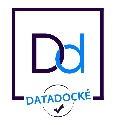 Pour cette formation, l’Association PSSM France dispose de l’agrément DataDock.PREMIÈRE PARTIE1. Quelles sont vos expériences (personnelles et/ou professionnelles) en lien avec des troubles de santé mentale, et des accompagnements qu’ils nécessitent ? Vous pouvez citer les formations dont vous avez bénéficié dans ce domaine. Votre réponse doit démontrer que vous avez une bonne connaissance des troubles de santé mentale, de leurs soins, et des réseaux d’accompagnement.RÉPONSE : (dont la date et lieu de la session PSSM Standard à laquelle vous avez assisté)2. Quelles sont vos expériences et/ou formations qui vous permettront d’animer des séances de formation ? Votre réponse doit montrer que vous avez des connaissances et compétences en pédagogie et en communication interpersonnelle. RÉPONSE :3. Quelle est votre expérience auprès de publics spécifiques (par exemple ; jeunes, migrants…) et/ou animation du groupes «grand public»? RÉPONSE :4. Avez-vous d’autres expériences ou compétences qui pourraient être pertinentes ?RÉPONSE :5. Veuillez lister vos diplômes s’ils sont en lien avec cette formation (certification, par qui, niveau, année)RÉPONSE :DEUXIÈME PARTIE6. Avez-vous des liens avec un organisme qui vous apportera un soutien durable en tant que formateur PSSM ?OUI/NON    Lequel ?7. Un des objectifs de PSSM est de réduire la stigmatisation des personnes qui ont des troubles de santé mentale. À votre avis, quels sont les facteurs qui entretiennent des attitudes défavorables vis-à-vis des personnes qui ont des troubles mentaux ? RÉPONSE :8. À votre avis, quelles sont les compétences clés nécessaires pour être un formateur PSSM ?RÉPONSE :9. Quelles sont vos trois raisons principales de votre demande de devenir formateur PSSM ? RÉPONSE :10. Que feriez-vous si, pendant un des stages PSSM que vous animez, un des participants commence à montrer des signes de détresse ? RÉPONSE :Note complémentaire à la demande d’inscription à la formation de formateur 1 - Adhésion aux principes et valeurs du programme PSSM tel que présentés lors de la formation standard de 2 jours.2 - Cette formation demande un investissement important :Participation activeImplication dans les travaux, qui seront essentiellement collectifs (évènement le 2e soir)Présence continue et bien entendu respect des horairesUn engagement après la formation, pour préparer l’animation de celle-ci3 - Nous sommes dans une démarche pédagogique sur 5 jours qui inclue la validation.4 - L’accréditation se fera à partir :Des réponses à un questionnaire (utilisation du manuel) – remis le 3e jourUne mise en situation sur un sujet d’animation donné par l’instructeur : 4e et 5e joursDurée de 45 mnUtilisation du manuel, diaporama partiel, film, exercices du guide du formateur, jeu de rôle…Rôle actif des autres participants du groupe Les critères d’évaluation: organisation de la présentation – la pertinence et l’utilisation des outils pédagogiques dont les supports visuels – la qualité de l’animation.Information relative à la politique de protection des donnéesCe dossier de demande d’inscription à la formation de formateurs PSSM contient des informations personnelles. Vos données sont traitées par l’association PSSM France uniquement pour : Gérer votre inscription à la formation de formateurs PSSMVous donner accès à la Plateforme numérique PSSM (évaluation, accès forum et ressources formateurs)Quelle que soit l’issue de cette candidature, selon les dispositions légales relatives au processus de sélection de candidats, vos données seront conservées 2 ans. Conformément au Règlement général sur la Protection des Données (RGPD) du 25 mai 2018, vous disposez d’un droit d’accès et de rectification aux informations qui vous concernent. Vous pouvez également faire valoir votre droit à l’oubli numérique pour obtenir l’effacement de tout ou partie de vos données à caractère personnel collectées par PSSM France. Pour exercer ce droit, contactez-nous par mail à contact@pssmfrance.fr ou au 04 37 47 90 84. J’accepte la conservation de mon dossier de candidature pendant 2 ans.  Oui NonConditions générales de vente :J’ai pris connaissance des conditions générales de vente accessibles sur le site de l’association PSSM et les accepte sans réserve.  Oui NonFinancement de la formation : Je finance cette formation  Mon employeur finance cette formation et je lui ai transmis les conditions générales de venteDans ce cas, précisez les coordonnées de l’employeur y compris adresse et personne à contacter : ……………………………………………………………………………….…………………………………………….…………………………………………………………………………………………………………….…………………………………………….……………………………………….…………………………………………….…………………………………………….………………………………………………….. Autre (préciser) : …………………………………………….	Le ………………….………. A : …………………..Signature : 